誰でも、身近で、気軽にゴルフの楽しさを味誰でも、身近で、気軽にゴルフの楽しさを味わい、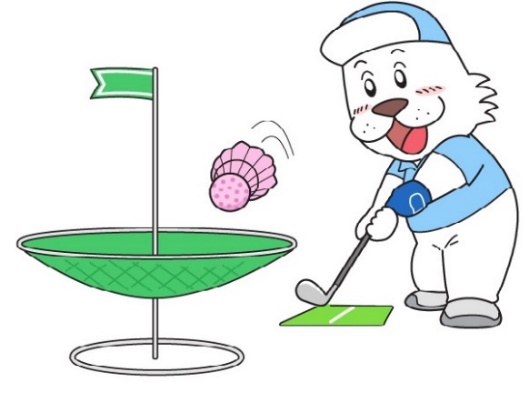 健康維持にも最適なスポーツです！ターゲット・バードゴルフはゴルフをミニ化して、誰もが身近に手軽に楽しめるようにしたスポーツです。ボールにはバトミントンのシャトルに似た羽根が付いており、飛距離は18～25ｍ程のためフルショットが楽しめます。プレーは、ゴルフ用のピッチングウエッジ１本だけを使い傘を逆さまにしたホールに、ボールを入れるまでの打数を18ホールで競います。ターゲット・バードゴルフは適度な運動量で健康管理やストレス解消誰でも、身近で、気軽にゴルフの楽しさを味わい、健康維持にも最適なスポーツです！ターゲット・バードゴルフはゴルフをミニ化して、誰もが身近に手軽に楽しめるようにしたスポーツです。ボールにはバトミントンのシャトルに似た羽根が付いており、飛距離は18～25ｍ程のためフルショットが楽しめます。プレーは、ゴルフ用のピッチングウエッジ１本だけを使い傘を逆さまにしたホールに、ボールを入れるまでの打数を18ホールで競います。ターゲット・バードゴルフは適度な運動量で健康管理やストレス解消に最適で、素敵な仲間にも出会えて毎日が楽しくなりますよ。　　　　練習会場には練習用具が用意してありますので、最寄りの練習会場でターゲット・バードゴルフを体験してみませんか。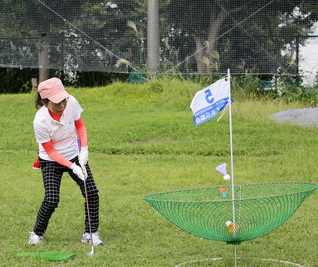 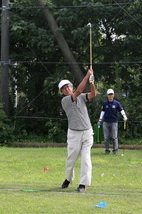 　ターゲット・バードゴルフ練習会場　団体名練習会場連絡先連絡先団体名練習会場連絡先連絡先栄 区港南台グランド833-3892一柳戸塚区戸塚公園（下郷）862-9832川端栄 区笠間ふれあい広場892-4176松嶋戸塚区子の神小公園862-9832川端栄 区いの山東公園893-4986近藤戸塚区東俣野スポーツ広場862-9832川端栄 区旧豊田高校グランド851-3283三橋神奈川区片倉うさぎ山公園413-9280八巻瀬谷区宮沢第4公園09038070375広瀬神奈川区中央公園481-8432桜井瀬谷区本郷第２公園303-6237北村青葉区恩田第５グランド962-1822池嶋瀬谷区旭が丘健康広場362-0357伊神青葉区あかね台第一公園983-1820国井瀬谷区橋戸原公園08066507400板庇都筑区都田公園グランド08037704611森田瀬谷区リトルジャイアンツ301-5391佐伯金沢区能見台北公園782-8302目黒瀬谷区南台公園グランド302-0756青木金沢区西富岡小学校グランド782-8302目黒瀬谷区瀬谷小学校302-1815大澤金沢区金沢区泥亀１丁目公園701-9897石光旭 区神明台スポーツ広場363-6610露﨑泉 区金子山新コース802-3418佐藤泉 区神明台スポーツ広場804-7775秋山磯子区新杉田臨海緑地公園844-3855吉田瀬谷区神明台スポーツ広場303-0775北嶋保土ヶ谷区新桜ヶ丘第５公園351-2983今井南 区大岡公園多目的広場731-7304武藤旭 区ポリテクセンター363-6610露﨑